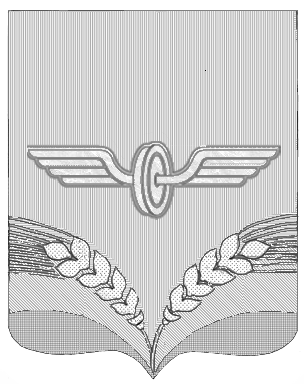 АДМИНИСТРАЦИЯ СОВЕТСКОГО РАЙОНА КУРСКОЙ ОБЛАСТИ П О С Т А Н О В Л Е Н И Е от  25.12.2020   №  981 Курская область, 306600, пос. Кшенский, ул. Пролетарская, 45О создании муниципальной межведомственной рабочей группы по внедрению и реализации целевой модели дополнительного образования детей в Советском районе Курской областиНа основании регионального проекта «Успех каждого ребенка», утвержденного Советом по стратегическому развитию и проектам (программам) (протокол от 13.12.2018 № 8), паспорта муниципального проекта "Успех каждого ребенка", утвержденного постановлением Администрации Советского  района Курской области  от 27.11.2019г. № 954,  Администрация Советского района Курской области ПОСТАНОВЛЯЕТ:1.Создать муниципальную межведомственную рабочую группу по внедрению и реализации целевой модели дополнительного образования детей в Советском районе Курской области.2.Утвердить:2.1.Положение о муниципальной межведомственной рабочей группе по внедрению и реализации целевой модели дополнительного образования детей в Советском районе Курской области  (приложение 1).2.2.Состав муниципальной межведомственной рабочей группы по внедрению и реализации целевой модели	дополнительного образования детей в Советском районе  Курской области  (приложение 2).3.Управлению образования Администрации Советского района Курской области (В.А.Свеженцев) разместить настоящее постановление в сети Интернет.4.Контроль за исполнением настоящего постановления возложить на заместителя Главы Администрации Советского района Курской области И.Я.Булгакову.5.Настоящее постановление вступает в силу со дня опубликования.Глава Советского района                                                                                В.М.ЖилинковПриложение № 1к постановлению АдминистрацииСоветского района Курской областиот 25.12.2020  № 981Положение о муниципальной межведомственной рабочей группе по внедрению и реализации целевой модели дополнительного образования детей в Советском районе Курской областиI. Общие положенияМуниципальная межведомственная рабочая группа по внедрению и реализации целевой модели дополнительного образования детей в Советском районе Курской области (далее — рабочая группа) является коллегиальным совещательным органом, созданным в соответствии с паспортом  муниципального проекта "Успех каждого ребенка", утвержденного постановлением Администрации Советского  района Курской области  от 27 ноября 2019 г. № 954. Основной целью деятельности рабочей группы является осуществление внедрения и реализации целевой модели дополнительного образования детей в Советском районе Курской области,  организация взаимодействия органов Администрации Советского района Курской области  с органами исполнительной  власти 	Администрации Курской области и муниципальными учреждениями по внедрению и реализации целевой модели дополнительного образования детей.Рабочая группа осуществляет свою деятельность на общественных началах на основе добровольности, равноправия ее членов, коллективного и свободного обсуждения вопросов на принципах законности и гласности.Рабочая группа в своей деятельности руководствуется Конституцией Российской Федерации, федеральными законами, указами Президента Российской Федерации, постановлениями и распоряжениями Правительства Российской Федерации, нормативными правовыми актами Курской области,  Уставом муниципального района « Советский район» Курской области  и  настоящим Положением.II.Задачи и полномочия рабочей группыОсновными задачами рабочей группы являются:а)	решение вопросов, связанных с реализацией мероприятий, предусмотренных региональным проектом;б)	обеспечение согласованных действий органов исполнительной власти области, органов Администрации Советского района (далее администрации), муниципальных учреждений по внедрению и реализации целевой модели дополнительного образования детей;в)	определение механизмов внедрения и реализации целевой модели дополнительного образования детей;г)	контроль за ходом выполнения мероприятий, предусмотренных региональным проектом;д)	определение приоритетных направлений реализации дополнительных общеобразовательных программ;е)	выработка предложений по совместному использованию инфраструктуры в целях реализации дополнительных общеобразовательных программ;ж)	координация реализации дополнительных общеобразовательных программ в сетевой форме;з)	разработка предложений по формированию параметров финансового обеспечения реализации дополнительных общеобразовательных программ в сетевой форме;и)	организация взаимодействия органов местного самоуправления муниципального образования с органами исполнительной власти Курской области при решении вопросов по внедрению целевой модели дополнительного образования детей.Для выполнения возложенных задач рабочая группа обладает следующими полномочиями:а)	организует подготовку и рассмотрение проектов нормативных правовых актов, необходимых для внедрения и реализации целевой модели дополнительного образования детей;б)	утверждает основные муниципальные мероприятия по внедрению и реализации целевой модели дополнительного образования детей;в)	обеспечивает проведение анализа практики внедрения и реализации целевой модели дополнительного образования детей.III.Права рабочей группыРабочая группа в соответствии с возложенными на нее задачами имеет право:а)	принимать в пределах своей компетенции решения, направленные на внедрение и реализацию целевой модели дополнительного образования детей;б)	запрашивать, получать и анализировать материалы, сведения и документы от органов исполнительной власти Курской области, органов местного самоуправления, учреждений и организаций, касающиеся вопросов внедрения и реализации целевой модели дополнительного образования детей;в)	приглашать на заседания рабочей группы должностных лиц администрации муниципального образования, привлекать экспертов и (или) специалистов для получения разъяснений, консультаций, информации, заключений и иных сведений;г)	освещать в средствах массовой информации ход внедрения и реализации целевой модели дополнительного образования детей;д)	осуществлять иные действия, необходимые для принятия мотивированного и обоснованного решения по вопросам, входящим в полномочия рабочей группы.IV.Состав и порядок работы рабочей группыРабочая группа формируется в составе руководителя, заместителя руководителя, секретаря и постоянных членов рабочей группы.Персональный состав рабочей группы с одновременным назначением его руководителя, заместителя руководителя, секретаря утверждается Постановлением Администрации Советского района.Рабочая группа осуществляет свою деятельность в форме заседаний, которые проводятся в соответствии с планом работы рабочей группы, утверждаемым руководителем рабочей группы, и (или) по мере поступления предложений от органов исполнительной власти Курской области, администрации муниципального образования, муниципальных учреждений, организаций.Возглавляет рабочую группу и осуществляет руководство ее работой  руководитель рабочей группы.Заместитель руководителя рабочей группы в период отсутствия руководителя рабочей группы либо по согласованию с ним осуществляет руководство деятельностью рабочей группы и ведет ее заседание.Члены рабочей группы принимают личное участие в заседаниях или направляют уполномоченных ими лиц.О месте, дате и времени заседания члены рабочей группы уведомляются секретарем не позднее чем за 5 дней до начала его работы.Заседание рабочей группы считается правомочным, если на нем присутствуют не менее половины от общего числа рабочей группы.Решения рабочей группы принимаются простым большинством голосов присутствующих на заседании членов рабочей группы. В случае равенства голосов решающим является голос ведущего заседание. В случае несогласия с принятым решением члены рабочей группы вправе выразить свое особое мнение в письменной форме, которое приобщается к протоколу заседания.Решения рабочей группы в течение 5 рабочих дней оформляются протоколом, который подписывается руководителем и секретарем рабочей группы в течение 2 рабочих дней.Секретарь рабочей группы в течение 5 рабочих дней после подписания протокола осуществляет его рассылку членам рабочей группы.Решения рабочей группы могут служить основанием для подготовки нормативных	правовых актов Советского района по вопросам внедрения целевой модели  дополнительного образования детей.V.Обязанности рабочей группыРуководитель рабочей группы:а)	планирует, организует, руководит деятельностью рабочей группы и распределяет обязанности между ее членами;б)	ведет заседания рабочей группы;в)	определяет дату проведения очередных и внеочередных заседаний рабочей группы;г)	утверждает повестку дня заседания рабочей группы;д)	подписывает протокол заседания рабочей группы;е)	контролирует исполнение принятых рабочей группой решений;ж)	совершает иные действия по организации и обеспечению деятельности рабочей группы.Секретарь рабочей группы:а)	осуществляет свою деятельность под началом руководителя рабочей группы;б)	обеспечивает организационную подготовку проведения заседания рабочей группы;в)	организует и ведет делопроизводство рабочей группы;г)	обеспечивает подготовку материалов для рассмотрения на заседании рабочей группы;д)	извещает членов рабочей группы о дате, времени, месте проведения заседания и его повестке дня, обеспечивает их необходимыми материалами;е)	ведет и оформляет протокол заседания рабочей группы.Члены рабочей группы:а)	участвуют в заседаниях рабочей группы, а в случае невозможности участия заблаговременно извещают об этом руководителя рабочей группы;б)	обладают равными правами при обсуждении рассматриваемых на заседаниях вопросов и голосовании при принятии решений;в)	обязаны объективно и всесторонне изучить вопросы при принятии решений.IV.Ответственность членов рабочей группыРуководитель рабочей группы несет персональную ответственность за организацию деятельности рабочей группы и выполнение возложенных на него задач.Ответственность за оформление и хранение документов рабочей  группы возлагается на секретаря рабочей группы.Члены рабочей группы несут ответственность за действия (бездействие) и принятые решения согласно действующему законодательству.Приложение №2к постановлению Администрации Советского района Курской областиот  25.12.2020  № 981Состав муниципальной рабочей группы по внедрению и реализации целевой модели дополнительного образования детей в Советском районе Курской области1.Булгакова И.Я.заместитель главы Администрации Советского района,руководитель рабочей группы2.Свеженцев В.А.начальник Управления образования Администрации                       Советского района, заместитель руководителя рабочей группы3.Караева М.С.директор МКУ ДО «Дом пионеров и школьников» , секретарь рабочей группыЧлены рабочей группыЧлены рабочей группыЧлены рабочей группы4.Трубникова  Н.В.начальник Управления финансов   Администрации                       Советского района  5.Мальцева Е.А.главный специалист-эксперт  Управления образования Администрации    Советского района6.Дурова С.В..педагог-организатор ОБПОУ «Советский социально- аграрный техникум имени В.М. Клыкова» 7.Голощапова Д.И.начальник Управления  культуры Администрации   Советского района8.Платонова Н.В.начальник отдела по делам молодёжи, физической культуре  и спорту Администрации     Советского района